ČESKÁ REPUBLIKA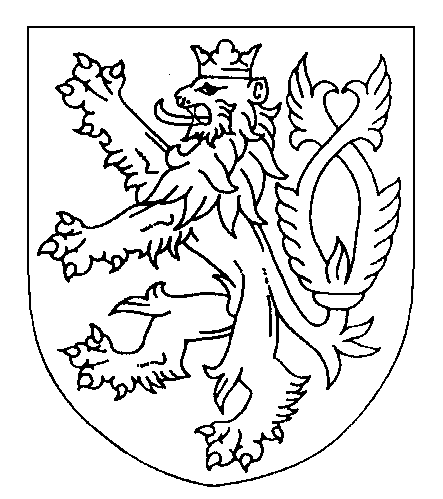 ROZSUDEKJMÉNEM REPUBLIKYKrajský soud v Brně rozhodl v hlavním líčení konaném dne 5. ledna 2022 v senátě složeném z předsedy Mgr. Michala Zámečníka a přísedících JUDr. Jarmily Jaškové a Anny Veličkové,  takto:ObžalovanýJ.G., nar. XXXXX ve XXXXX, důchodce a jednatele ve spol. XXXXX, trvale bytem XXXXX,   je vinen, žeJ.G., jako jednatel společnosti XXXXX, s r.o., IČ: XXXXX, se sídlem XXXXX (dále jen XXXXX), úmyslně uvedl dne 5. 11. 2010 v omyl pracovníky Energetického regulačního úřadu, IČ: 70894451, se sídlem Masarykovo náměstí č. 91, Jihlava (dále jen ERÚ) v tom, že Fotovoltaická elektrárna (dále jen FVE) společnosti XXXXX umístěná v obci Okříšky, okres Třebíč, je kompletně postavena jako celek a připojena do distribuční sítě v požadovaném výkonu 0,22 MW, neboť v Žádosti o udělení licence pro podnikání v energetických odvětvích pro právnické osoby, ze dne 4. 11. 2010, v příloze č. 12 k vyhlášce č. 426/2005 Sb., uvedl úmyslně nepravdivé údaje ohledně celkového instalovaného elektrického výkonu provozovny FVE v obci Okříšky, konkrétně v žádosti uvedl, že celkový instalovaný výkon je 0,2223 MW, tedy nepravdivě tvrdil, že FVE XXXXX je kompletně hotová na jím požadovaný licencovaný výkon, ačkoliv si musel být plně vědom toho, že k datu podání žádosti, tj. 5. 11. 2010, a udělení licence, tj. k 12. 11. 2010, byla zhotovena a zprovozněna pouze část FVE o výkonu maximálně 0,15 MW, což odpovídá instalaci 810 ks FV panelů, aa dále rovněž jako revizní technik s evidenčním číslem 5849/9/09/R-EZ-E1/B, vyhotovil a předložil na ERÚ nepravdivou Výchozí revizní zprávu o revizi elektrického zařízení FVE 220 kW č. 032-G-2010 s předmětem revize: elektrická instalace FVE a její připojení na distribuční soustavu rozvodů nízkého napětí, uzemňovací soustava systému FVE a ochrana před škodlivými účinky atmosférické a statické elektřiny systému FVE, kterou vyhotovil osobně dne 4. 11. 2010, s termínem zahájení revize 1. 11. 2010, s nepravdivým závěrem, že elektrické zařízení FVE je plně schopné uvedení do provozu, ačkoli FVE nebyla kompletně hotová, přičemž na základě těchto úmyslně uvedených nepravdivých skutečností získal pro jeho společnost XXXXX neoprávněně licenci č. 111017795, vedenou pod č. j. 13467-4/2010-ERU, k výrobě elektřiny na dobu 25 let, čímž zajistil pro společnost XXXXX, zvýhodněnou úhradu za výrobu elektřiny formou zeleného bonusu  pro rok 2010 ve výši 11 400 Kč/MWh, ačkoli věděl, že FVE byla kompletně dokončena na licencovaný výkon nejdříve v květnu 2011, kdy na základě novely zákona č. 180/2005 Sb., zákonem č. 330/2010 Sb., v platném znění pro výpočet byla stanovena výkupní cena od 1. 3. 2011 na daný typ FVE ve výši 0 Kč/MWh, kterou by získala v roce 2011, kdy byla FVE skutečně dostavěna a zprovozněna na licencovaný výkon jako celek, čímž uvedeným jednáním, získal a pokusil se získat pro spol. XXXXX, neoprávněný prospěch v celkové výši nejméně 53.500.000,-Kč, a to za období od 1/2011 do 7/2014 ve výši nejméně 12 033 997 Kč, která byla spol. XXXXX, již vyplacena na bankovní účet č. XXXXX/XXXXX, konkrétně za roky 2011-2012 od společnosti E. ON Distribuce, a.s., IČ: 28085400, se sídlem F. A. Gerstnera 2151/6, České Budějovice, za roky 2013 až 7/2014 od společnosti OTE, a.s., IČ 26463318, se sídlem Sokolovská 192/79, Praha 8 a za roky 2011 až 7/2014 spol. E. ON Energie, a.s., se sídlem F.A. Gerstnera 2151/6, České Budějovice, adále se pokusil vylákat neoprávněný prospěch za období od 8/2014 až do 12/2030, což je garantovaná doba výkupu vyrobené elektřiny, ve výši 41 466 003 Kč, a to pro společnost XXXXX, na úkor poškozeného Českého státu, prostřednictvím v první řadě společností E. ON Distribuce, a.s., a E. ON Energie, a.s., které ovšem vyplacenou garantovanou cenu zpětně refinancovaly jednak od spotřebitelů elektrické energie ve formě poplatků za distribuci, jednak vyrovnávacími platbami od ostatních distribučních společností, a dále z dotací ze státního rozpočtu  České republiky, a dále společností OTE a.s., tabulka s platbami za faktury vystavené spol. XXXXX, které byly uhrazeny:tedy- jednak jiného obohatil tím, že uvedl někoho v omyl, a způsobil tak na cizím majetku takovým činem škodu velkého rozsahu, a jednak se dopustil jednání, které bezprostředně směřovalo k dokonání toho, aby jiného obohatil tím, že uvedl někoho v omyl, a způsobil tak na cizím majetku takovým činem škodu velkého rozsahu, jehož se dopustil v úmyslu tento trestný čin spáchat, avšak k dokonání trestného činu nedošlo.Tím spáchal  - dílem dokonaný zvlášť závažný zločin podvodu podle § 209 odst. 1, odst. 5 písm. a) trestního zákoníku a dílem nedokonaný ve stádiu pokusu podle § 21 odst. 1 tr. zákoníku zvlášť závažný zločin podvodu podle § 209 odst. 1, odst. 5 písm. a) trestního zákoníku, a odsuzuje sepodle § 209 odst. 5 tr. zákoníku za použití § 58 odst. 2 písm. b) trestního zákoníku k trestu odnětí svobody v trvání 3 (tří) let.Podle § 81 odst. 1 trestního zákoníku, § 82 odst. 1 trestního zákoníku se obžalovanému výkon trestu podmíněně odkládá na zkušební dobu v trvání 4 (čtyř) let.Podle § 229 odst. 1 tr. řádu se poškozená OTE a.s. se sídlem Sokolská 192/79, Praha 8,  odkazuje se svým nárokem na náhradu škody na řízení ve věcech občanskoprávních.Podle § 229 odst. 1 tr. řádu se poškozená Česká republika - Energetický regulační úřad se sídlem Masarykovo nám. 5, Jihlava, odkazuje se svým nárokem na náhradu škody na řízení ve věcech občanskoprávních.Odůvodnění:S ohledem na to, že se obžalovaný, státní zástupce i zmocněnec poškozené České republiky – Energetického regulačního úřadu po vyhlášení rozsudku vzdali práva odvolání do rozsudku a současně netrvali na písemném odůvodnění rozsudku, soud odůvodnil pouze výrok o náhradě škody poškozené OTE a.s.Společnost OTE a. s.  se připojila k trestnímu řízení s nárokem na náhradu škody ve výši 4 359 186,67 Kč. Majetková škody byla vyčíslena jako celková částka odpovídající podpoře ve formě zeleného bonusu včetně vyplacené částky za decentrální výrobu a částky za odvod ze slunečního záření. Společnost OTE a.s. je distributorem elektrické energie, která mimo jiné prodává elektrickou energii koncovým uživatelům a elektrickou energii, kterou odebrala od společnosti XXXXX za cenu se zeleným bonusem, pak prodala koncovým uživatelům, kteří uhradili i cenu se zeleným bonusem. Elektrickou energii, za kterou pak společnost OTE elektrickou energii prodala, byla koncovým uživatelům prodána i s již výše zmíněným zeleným bonusem, kteří ji pak zaplatili. Ve stručnosti se dá říct, že škodu zaplatil každý z koncových uživatelů elektrické energie a společnosti OTE a.s. žádná škoda nevznikla. Soud proto odkázal oba poškozené podle § 229 odst. 1 trestního řádu se svými nároky na náhradu škody na řízení ve věcech občanskoprávních. Poučení:Proti tomuto rozsudku je možno podat odvolání do osmi dnů od jeho doručení k Vrchnímu soudu v Olomouci prostřednictvím Krajského soudu v Brně. Rozsudek může odvoláním napadnout státní zástupce pro nesprávnost kteréhokoliv výroku, obžalovaný pro nesprávnost výroku, který se ho dotýká, zúčastněná osoba pro nesprávnost výroku o zabrání věci a poškozený, který uplatnil nárok na náhradu škody, pro nesprávnost výroku o náhradě škody.Osoba, oprávněná napadat rozsudek pro nesprávnost  některého jeho výroku, může jej napadat také  proto, že takový výrok učiněn nebyl, jakož i pro  porušení ustanovení o řízení předcházejícím  rozsudku, jestliže toto porušení mohlo způsobit,  že výrok je nesprávný nebo, že chybí (§ 246 odst.  1, odst. 2 tr. řádu).Odvolání musí být v zákonné lhůtě případně v další lhůtě určené předsedou senátu odůvodněno tak, aby bylo patrno, v kterých výrocích je rozsudek napadán a jaké vady jsou rozsudku nebo řízení které mu předcházelo vytýkány. Státní zástupce je povinen uvést, zda odvolání podává ve prospěch či neprospěch obžalovaného. (§ 249 odst. 1, 2  tr. řádu)Odvolacím soudem bude odmítnuto odvolání, které nesplňuje náležitosti obsahu odvolání. (§ 253 odst. 3 tr. řádu)Brno 5. ledna 2022Mgr. Michal Zámečník v. r.předseda senáturokfaktura č.faktura č.Dodáno elektřiny MWhúčtováno v Kčúčtováno v Kčfaktura č.Skutečný nárok od 3/11 2011   v Kč(škoda)Neoprávněně nárokováno 11.400,- Kč/MWh0,-Kč/MWhKčE.ON Distribuce                   E.ON Energie 0,-/MWhledenOF20110371OF201103713,37446156,5139,5OF20110372046296únorOF20110379OF2011037910,786147552,5457,5OF201103800148010březenOF20110394OF2011039411,858162217,5635,5OF201103950162853dubenOF20110511OF2011051120,642282382,51610OF201105120283992,5květenOF20110628OF2011062833,264549972474,5OF201106290457471,52011červenOF20110766OF2011076631,729434052,52418OF201107670436470,5červenecOF20110859OF2011085927,229372492,52421OF201108600374913,5srpenOF20110980OF2011098032,58445694,52691,5OF201109810448386záříOF20111105OF2011110529,4384027122622,5OF201111040405334,5říjenOF20111236OF2011123617,699242122,51461OF201112370243583,5listopadOF20111356OF201113567,509102723548OF201113570103271prosinecOF20120008OF201200085,78579139441,5OF20120009079580,5součet231,889317224217920,503190162,511.570/MWh0,-/MWh(škoda)E.ON DistribuceE.ON Energie faktura č.0,-/MWhKčledenOF20120135OF201201359,951138159,51782OF201201360139941,5únorOF20120259OF2012025915,839219908,53189,5OF201202600223098březenOF20120409OF2012040929,427408564,56736,5OF201204100415301dubenOF20120516OF2012051629,0434032337697,5OF201205170410930,5květenOF20120646OF2012064643,091598275,510652OF201206470608927,52012červenOF20120794OF2012079436,7364973527899OF201207950505251červenecOF20120922OF2012092227,022364509,56636OF201209230371145,5srpenOF20121044OF2012104443,2265847829563,5OF201210450594345,5záříOF20121159OF2012115929,8834127166844,5OF201211600419560,5říjenOF20121324OF2012132417,12236569,53511,5OF201213250240081listopadOF20121492OF201214926,69592675,5853OF20121493093528,5prosinecOF20121574OF201215745,71378833,51505,5OF20121575080339součet293,746403557966870,504102449,511.973/MWh4.793/MWh0,-/MWh(škoda)OTE a.s.E.ON Energie faktura č.0,-/MWhKčleden110000313911000031392,56622135,33388OF20130147022523,33únor110001008511000100857,80167296,513819,5OF2013270071116,01březen1100027550110002755019,448167820,0513455OF201304500181275,05duben1100036715110003671529,882257860,0820938,5OF201306220278798,58květen1100045061110004506130,691264869,9523820,5OF201307660288690,452013červen1100063284110006328434,088294188,6126602OF201308840320790,61červenec1100072894110007289446,346399980,2736314,5OF201310250436294,77srpen1100082057110008205738,894335663,8330204OF201311720365867,83září1100100935110010093525,082216434,4717167,5OF201313440233601,97říjen1100111584110011158419,745170384,3513776OF201315110184160,35listopad110012037211001203728,08639752,533752OF20131670043504,53prosinec110014383211001438325,91951068,823514,5OF20131759054583,32součet268,5482287454,819375202481206,812.431/MWh0,-/MWh(škoda)OTE a.s.E.ON Energie faktura č.0,-/MWhKčleden110015606111001560614,76652761,732492,5OF20140142055254,23únor1100165102110016510213,177145856,425456OF201403080151312,42březen1100176248110017624827,828308129,5319230OF291404660327359,532014duben1100194084110019408438,303424030,6319992OF201406310444022,63květen1100203822110020382231,114344512,8321393OF201407980365905,83červen1100219876110021987641,047454434,8123479,5OF201409840477914,31červenec1100231620110023162012,431415909,6322500OF201411190438409,63součet168,6662145635,5811454302260178,58celkem962,84911.640.911,38393.0860,-12.033.997,4škoda:OTE a.s.OTE a.s.4.433.090,38e.on Distribuce a.s.e.on Distribuce a.s.e.on Distribuce a.s.7.207.821e.on Energie a.s.e.on Energie a.s.e.on Energie a.s.393.086Součet 12.033.997,38